Методическая разработка урока алгебры в 8 классе по теме «Тождественные преобразования выражений, содержащих арифметические квадратные корни»И.Н. Гераськина, заместитель директора, учитель математики ГКОУКО «Калужская школа - интернат № 5 имени Ф.А. Рау», г. Калуга- Что есть больше всего на свете? – Пространство.- Что быстрее всего? – Ум.- Что мудрее всего? – Время.- Что приятнее всего? – Достичь желаемого.Древнегреческий математик ФалесАннотация к урокуУМК и автор: Алгебра-8 класс. Авторы: А.Г.Мерзляк, В.Б.Полонский, М.С. Якир. Тема урока и название тематического блока (модуля) уроков: «Тождественные преобразования выражений, содержащих арифметические квадратные корни» это один из уроков главы «Квадратные корни. Действительные числа»  при изучении курса алгебры 8 класса.Тип урока: урок систематизации и обобщения знаний.Цели урокаПредметныеОбобщение и систематизация знаний по теме «Тождественные преобразования выражений, содержащих арифметические квадратные корни»;Коррекция и закрепление навыка использования тождественных преобразований выражений, содержащих квадратные корни;           Метапредметные Регулятивные Продолжить развитие умения осознанно выбирать наиболее эффективные способы решения учебных и познавательных задач;Продолжить учить осознанному управлению своим поведением и деятельностью, направленной на достижение поставленных целей.Познавательные Продолжить формирование умения осознанно и произвольно строить  речевые высказывания в устной форме;Формирование умения выбирать наиболее эффективные способы решения задач в зависимости от конкретных условий;Продолжить формирование умения анализа объектов с целью выделения признаков (существенных, несущественных), синтеза, сравнения;КоммуникативныеРазвитие умения  слушать и понимать других, высказывать свою точку зрения;Продолжить развитие и воспитание речевого этикета;Продолжить формирование умения критично относиться к своему мнению, с достоинством признавать его ошибочность и корректировать его;Продолжить формирование умения оформить свои мысли в письменной и устной форме, применяя факты, доказательства, аргументы и др.Личностные Формирование ответственного отношения к учению, готовности и способности обучающихся к саморазвитию и самообразованию на основе мотивации к обучению и познанию; Формирование критичности мышления, инициативы, находчивости, активности при решении математических задач.Задачи урокаОбобщение и систематизация знаний по теме.Закрепление навыка применения тождественных преобразований выражений, содержащих квадратные корни, и коррекция выявленных недостатков по данной теме.Факторы, обеспечившие результативность урокаа) характеристика системы упражнений:	Урок начинается с составления списка известной информации, что сразу побуждает детей к повторению и обобщению изученного материала по теме. На этапе актуализации знаний организовано  повторение материала, необходимого  для  успешной систематизации материала, в виде зашифрованного задания. Система заданий и вопросов подобрана с учетом зоны ближайшего развития каждого ученика.На этом этапе ученики проговаривают основные моменты, озвучивают решение, комментируют основные этапы решения. Одновременно фиксируют ошибки и недочеты, обнаруженные в ходе выполнения задач, определяют с какой темой связаны ошибки.	Выполнение заданий посильных для всех учащихся, изучение материала с опорой на имеющиеся знания способствует созданию ситуации успеха, что в свою очередь способствует формированию учебной мотивации.Зашифрованное задание позволяет разнообразить виды деятельности учащихся на уроке и осуществить проверку правильности решения с помощью ключа к заданию. Помимо этого дается посыл к теме освобождения г. Калуги от немецко-фашистских захватчиков, которая будет прослеживаться в течение всего урока.Во время урока появляются вкрапления небольших текстовых фрагментов, которые с одной стороны позволяют переключить ребенка с одного вида деятельности на другой, давая возможность небольшого отдыха, с другой стороны способствуют формированию навыка смыслового чтения и конечно же способствует расширению кругозора. Последующие задания средней сложности, предусматривающие использование изученных методов и их комбинаций для решения математических задач, где дети работают каждый в своем темпе, предполагают использование различных тождественных преобразований выражений, содержащих квадратные корни, с использованием различных приемов.Самостоятельная работа организована с использованием интерактивной рабочей тетради Skysmart.На этапе домашнего задания использую ресурс образовательной платформы «Якласс», который позволяет сформировать дифференцированное домашнее задание. б) формы организации познавательной деятельности:Формы организации познавательной деятельности, используемые на уроке- фронтальная устная работа, «Сократовская» беседа, индивидуальная устная и письменная работа, работа в парах, самостоятельная работа с  использованием интерактивной рабочей тетради Skysmart.в) ресурсы урока – компоненты УМК, дидактический, раздаточный  материал, электронные образовательные ресурсы.Ход урокаОрганизационный момент.Проверка домашнего задания. Планирование деятельности на уроке.Совершим путешествие по страницам отдельных словарей СЛАЙДБольшой энциклопедический словарь“Преобразование – замена одного математического объекта аналогичным объектом, получаемым из первого по определенным правилам”.Толковый словарь С. И. Ожегова  “Преобразовать – … совершенно переделать, превратить из одного вида в другой, изменить к лучшему”.Цель математических преобразований – приведение выражения к виду более удобному для численных расчетов или дальнейших преобразований.Актуализация знаний и фиксирование затруднений Прием «Составление списка известной информации»Перечислите известные вам преобразования выражений, содержащих квадратные корни. СЛАЙД  Вынесение множителя из-под знака корня;Внесение множителя под знак корня;Раскрытие скобок;Приведение подобных слагаемых;Разложение на множители;Освобождение от иррациональности в знаменателе дроби.Ответьте на вопросы:Что хорошо знаете по этой темы?Что нужно повторить?Что хочешь узнать?Постановка учащимися цели урокаФронтальный опросСформулируй правило вынесения множителя из-под знака корня.Сформулируй правило внесения множителя под знака корня.Сформулируй определение подобных слагаемых.Постановка учебной задачи и построение проекта выхода из ситуацииПрежде, чем перейти к решению задач, какие бы полезные советы вы дали бы себе?СЛАЙДПолезные советы при выполнении тождественных преобразований выраженийПри наличии возможности:извлекать квадратный корень из чисел;в полученных ответах выносить множитель из-под корня;делать устную проверку;проверять наличие ФСУ.СЛАЙДВ случае возникающих затруднений, что может помочь?неторопливый комментарий; внутренний диалог с собой, который начинается с «волшебных» вопросов:Что мне нужно сделать?Как можно это сделать?Реализация построенной стратегии  Устный счет (ответы к устному счету зашифрованы в таблице и открывают важную дату)Вынесите множитель из-под знака корня:Внесите множитель под знак корня:Возведите в квадрат: 2 2Приведите подобные слагаемые:КЛЮЧ (к устному счету)СЛАЙД 30.12.1941г.  -   день освобождения Калуги от немецко-фашистских захватчиков. Какую годовщину этой знаменательной даты отметят в этом году? СЛАЙД (тематический)2020 год в России объявлен Годом памяти и славы в честь 75-летия Победы в Великой Отечественной войне. И сегодня мы еще вернемся к этой дате.Найдите значение выражения: (ответы на каждое задание найдите в таблице. Соедините последовательно отрезками полученные ответы.)  +   –   +  2 – 3 2На что похоже, то изображение, которое получилось у вас в результате? (ЗНАК КОРНЯ, РАДИКАЛА)СЛАЙД   Историческая справкаСовременная форма и    появилась не сразу. Эволюция знака радикала длилась почти пять веков, начиная с  далекого XIII в. В 13 веке итальянские и некоторые европейские математики впервые называли квадратный корень латинским словом Radix (корень) или сокращенно R. В 15 веке писали  R2 12 вместо  . В 16 веке писали V(2) или V(3)     вместо  или .Нидерландский математик А. Жирар ввел близкое к современному обозначение корня V (наверху цифра 2). 
Лишь в 1637 году французский математик Рене Декарт применил в своей “Геометрии” современный знак корня. Этот знак вошел во всеобщее употребление лишь в начале 18 века.Но самое близкое к современному написанию радикала ввел Ньютон в 1685 г. в книге «Универсальная арифметика».Самостоятельное творческое использование сформированных умений и навыковЗашифрованные задания (ответы зашифрованы в таблице и открывают фамилию- Краснопивцев М.П. )Воспользуйтесь ключом к этим заданиям и узнайте, что зашифровано в этом задании.Упростите выражение: –7)) + 3)– 2)2 – 2)+ 2)Сократите дробь:Ключ к зашифрованному заданию: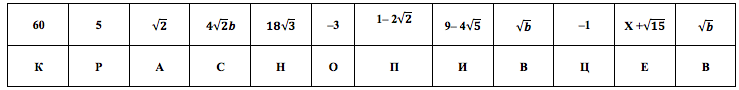 СЛАЙД (Фото памятника Краснопивцеву М.П. на правом берегу г. Калуги. Историческая справка об освобождении г. Калуги)30 декабря 1941 года войска 50-й армии завершили успешную операцию по освобождению Калуги.   В этот день состоялся штурм города.   Сражение за Калугу можно с уверенностью назвать частью грандиозной битвы за Москву – частью первой крупной победы советской армии.  В честь этой даты в декабре 2019г. в г. Калуге на Правом берегу был открыт памятник командиру полка 154-й стрелковой дивизии Михаилу Петровичу Краснопивцеву. Самостоятельная работа и проверка по эталону Выполнение самостоятельной  работы в интерактивной рабочей тетради Skysmart.Подведение итогов урокаСоставление общего алгоритма действий и выработка общей стратегии решения заданий.РефлексияОтветьте на вопросы:Что ты хорошо знаешь по этой теме?Что нужно еще повторить? Что хочешь узнать?Домашнее заданиеДифференцированное задание, сформированное в образовательной среде «Я класс».Подготовить сообщение о биографии М.П. Краснопивцева.Ответ-358        -3Шифр30121941